Изобразительная деятельность«Аквариум»Воспитатели: Белова Е.Н., Митрофанова С.А.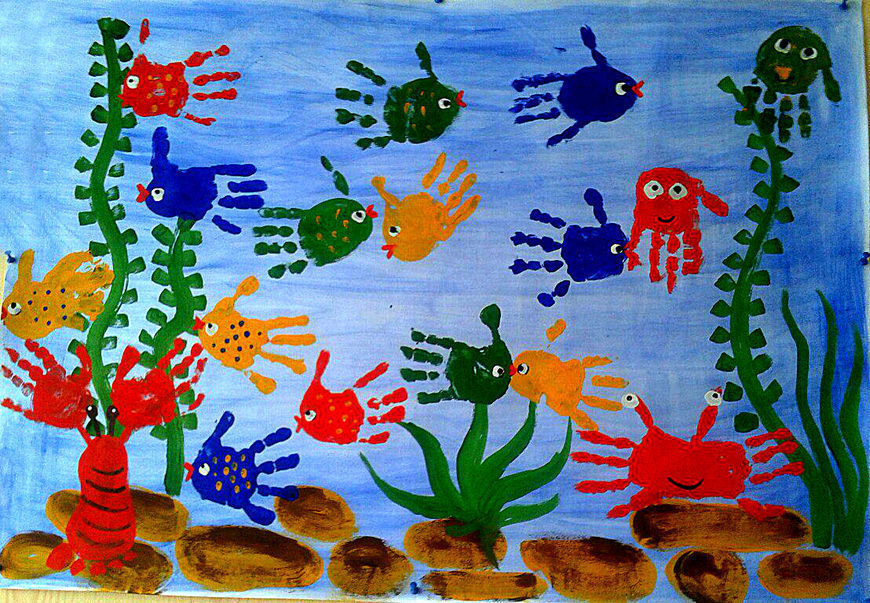 Заранее подготавливаем фон. Сегодня мы с вами нарисуем аквариумных рыб, но не карандашами, а ладошками. Листы для рисования могут быть разные: округлой, квадратной и прямоугольной форм.  Нарисуем наших рыбок с помощью краски и ладошки.Пример: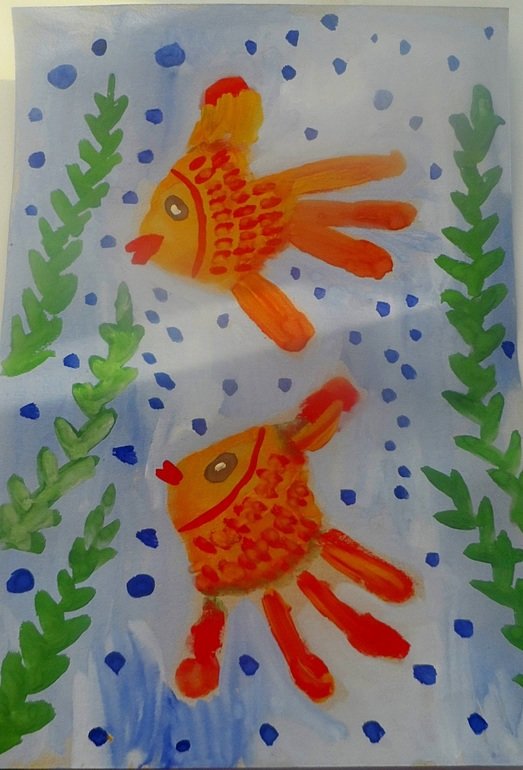 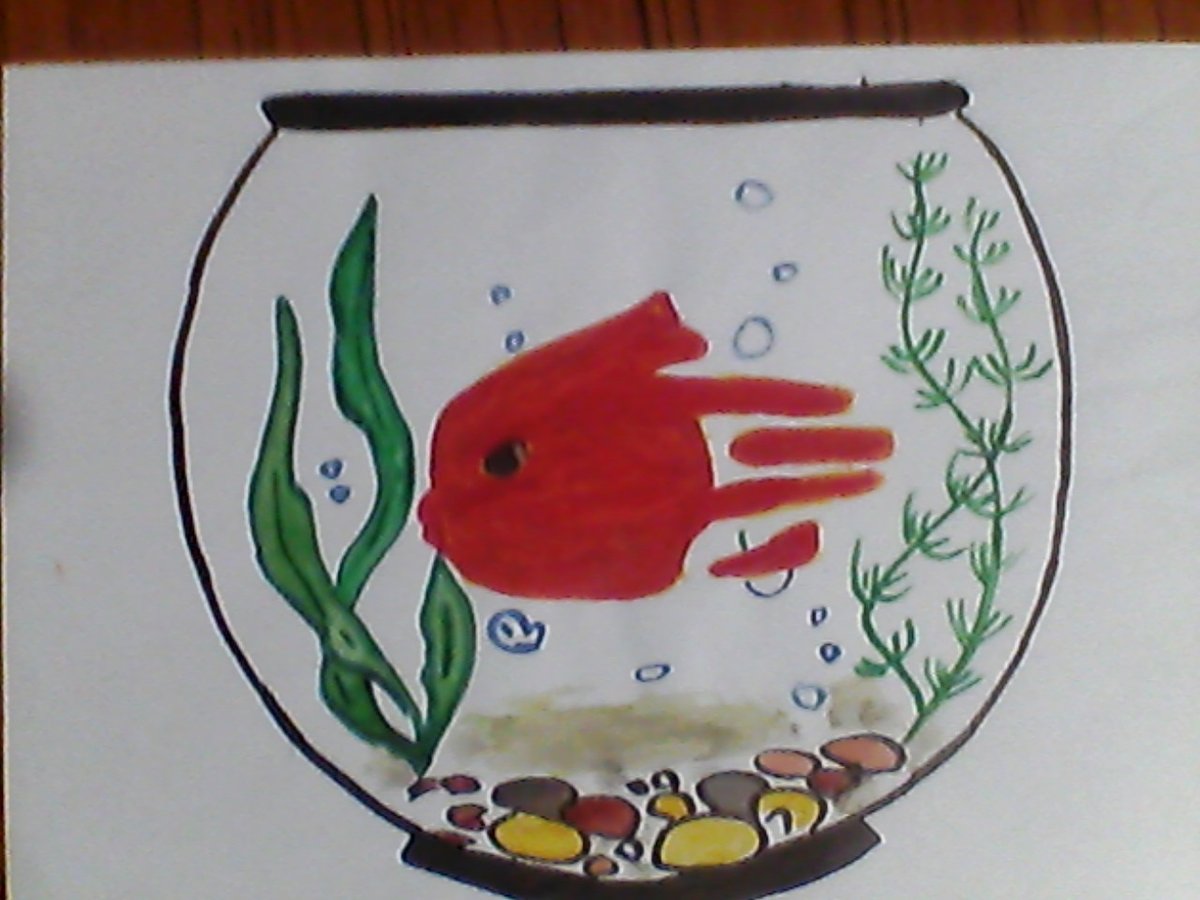 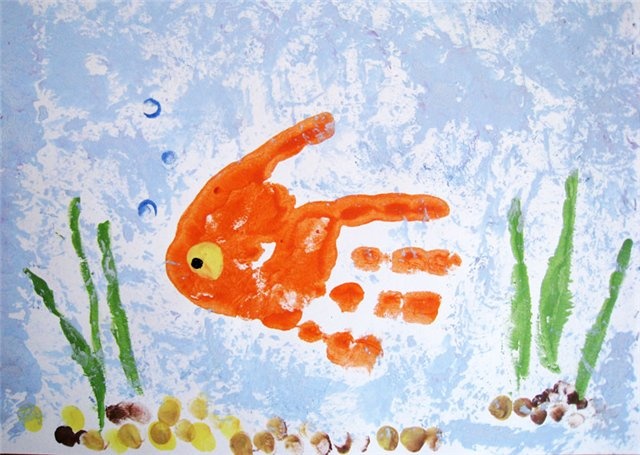 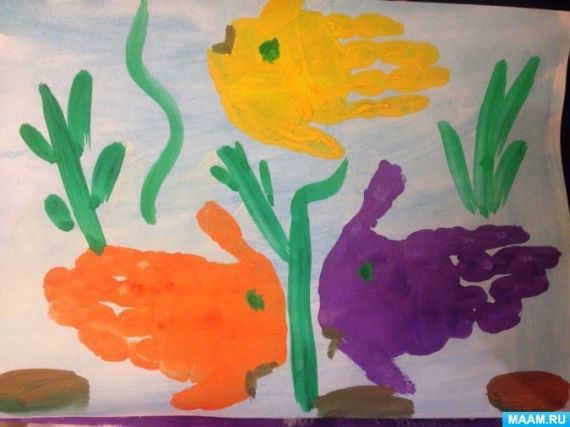 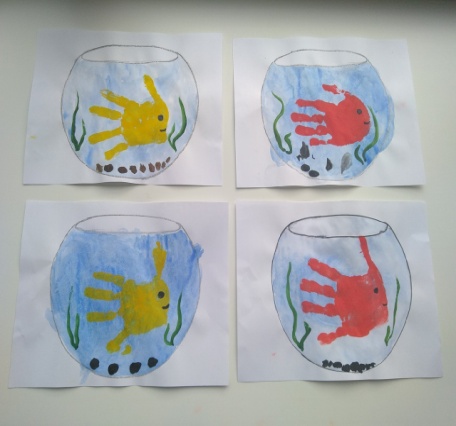 